Absolútny víťazTomothy Fabián – DMA Stará Turá , 785 bodov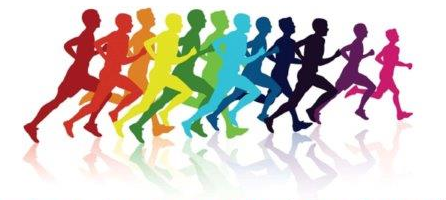 Benjamínkovia chlapciBenjamínkovia chlapciBenjamínkovia chlapci1.Nikolas StašekZáhorácky Fénix2. Sebastián MatuskýŠK Jablonica3.Sebastián FabiánDMA Stará TuráBenjamínkovia dievčatáBenjamínkovia dievčatáBenjamínkovia dievčatá1.Anežka OchotnickáŠK Jablonica2.Lucia PoláčkováBorský Svätý Jur3.Viktória KrajčírováPlavecký MikulášPredškoláci chlapciPredškoláci chlapciPredškoláci chlapci1.Timothy FabiánDMA Stará Turá2. Tobias FoltínDMA Stará Turá3.Šimon OchotnickýŠK JablonicaPredškoláci dievčatáPredškoláci dievčatáPredškoláci dievčatá1.Simona ZváčováLáb2.Laura MatuskáŠK Jablonica3.Michaela BeňováZáhorácky FénixMladšia prípravka chlapciMladšia prípravka chlapciMladšia prípravka chlapci1.Matej HusárAO TJ Spartak Myjava2. Damian ĎurecDMA Stará Turá3.Viktor VaradaZáhorácky FénixMladšia prípravka dievčatáMladšia prípravka dievčatáMladšia prípravka dievčatá1.Dominika HudecováAO TJ Spartak Myjava2.Alexandra VdoviakováAO TJ Spartak Myjava3.Šarlota HabováZáhorácky FénixPrípravka chlapciPrípravka chlapciPrípravka chlapci1.Tomáš HusárAO TJ Spartak Myjava2. Oliver VeselýZáhorácky Fénix3.Filip ZávadskýZáhorácky FénixPrípravka dievčatáPrípravka dievčatáPrípravka dievčatá1.Romana HabováZáhorácky Fénix2.Viktória HudecováAO TJ Spartak Myjava3.Mariana HabováZáhorácky FénixNajmladší žiaciNajmladší žiaciNajmladší žiaciNajmladší žiaci1.Viliam StraskýZáhorácky FénixZáhorácky Fénix2. Richard MrázZáhorácky FénixZáhorácky Fénix3.Krištof HabaZáhorácky FénixZáhorácky FénixNajmladšie žiačkyNajmladšie žiačkyNajmladšie žiačkyNajmladšie žiačky1.Nela StaškováNela StaškováZáhorácky Fénix2.Amélia ZelenákováAmélia ZelenákováZáhorácky Fénix3.Alexandra ŠelcováAlexandra ŠelcováZáhorácky FénixMladší žiaciMladší žiaciMladší žiaci1.Matias MichalovičZáhorácky Fénix2. Martin ŠnegoňZáhorácky Fénix3.Dominik BabelaZáhorácky FénixMladšie žiačkyMladšie žiačkyMladšie žiačky1.Michaela KováčikováZáhorácky Fénix2.Andrea MrázováZáhorácky Fénix3.Nela ŠnegoňováZáhorácky FénixStarší žiaciStarší žiaciStarší žiaci1.Lukáš VlčekAK Junior Holíč2. Tomáš MešťanZáhorácky Fénix3.Adam BoškovičAC MalackyStaršie žiačkyStaršie žiačkyStaršie žiačky1.Aneta JancováAO TJ Spartak Myjava2.Laura SedlákováZáhorácky Fénix3.Vanda HabováZáhorácky FénixDorastenciDorastenciDorastenci1.Matej BrezinaZáhorácky Fénix2. Lukáš VlčekAK Junior Holíč3.Matúš NehybaZáhorácky FénixDorastenkyDorastenkyDorastenky1.Laura SedlákováZáhorácky Fénix2.Vanda HabováZáhorácky Fénix3.Simona GorbatenkováAK Junior HolíčTOP  PRETEKÁRI – 16 pretekovTOP  PRETEKÁRI – 16 pretekovViliam StraskýZáhorácky FénixSofia StraskáZáhorácky FénixMatej MichalecDMA Stará TuráTimothy FabiánDMA Stará Turá